curriculum vitae                               	Informations personnellesExpérience professionnelle Formation :Stage (copie de l‘attestation des stages validés)Langues 
Connaissances informatiques- Word trés bien - Exel trés bien Motivation, pourquoi vous voulez travailler et vivre en Allemagne Compte tenu de mon expérience j’ai acquis une solide expérience qui me pouce aujourd’hui à évoluer plus de compétances et responsabilités dans votre pays, de tant plus, que ce dernier dispose tous les moyens nécessaires pour atteindre les objectifs prédéfinis. Interêts: - Lecture ,Musique ,Sport .Etc.....Liste des documents demandés pour Infirmiers universitairesPhotocopie du passeportExtrait de naissance / + Acte de mariage CV détaillé Diplôme universitaire Les 7 relevés de notes universitaires Table de matières étudiées + Volume horaire théorique et pratique des 7 ans d’études Attestations de stages validés Attestation de travail détaillée Autorisation de Travail (prise auprès du ministère) Certificat médical (qui ne dépasse pas les 3 mois) Certificat de langue B2 (ÖSD ou Goethe) PS. Les Documents doivent être légalisés par les ministères avant le dépôt
Prénom et nom:Sara Bouladas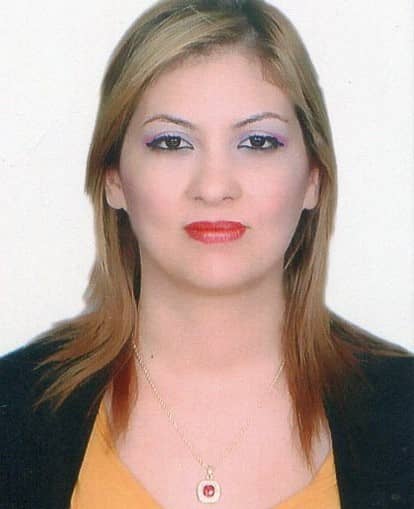 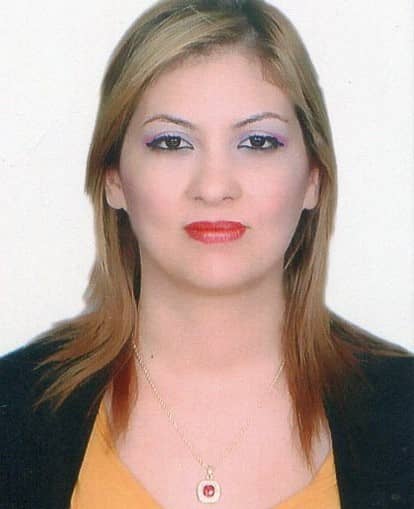 Date et lieu de naissance14.11.1986 a Oran Situation familialeMarié Adresse complète380 lotissement 369 canastel Oran NationalitéAlgérienne Langue maternelleArabe Numéro de tel:0541 71 38 85E-Mail sarabouladas@hotmail.com Permis de conduireOui Du _____2005___Au _____2006___Stage de soins et d’observation Du ______2006__Au ______2007__Stage pratique de rééducation servide de rééducation (internat – externat physiothérapie)Du ____2007____Au ____2008____Service de rééducation et rotation service des UMC (CCI)Du ________Au ________ArabeLangue maternelleFrançaisA1 ; A2 ; B1 ; B2AnglaisA1 Allemand A1 A1 ; A2 ; B1 ; B2